-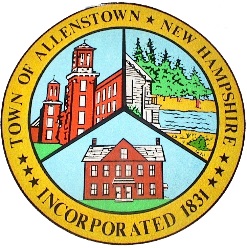 TO:		Trustee of Trust FundsFROM:	Allenstown Board of SelectmenDATE:		April 23, 2018The Board of Selectmen are transferring $103,157.62 from the town’s general operating account to the Capital Reserve account in accordance with the votes taken at Town Meeting on March 13th, 2018.  The voters authorized the transfer of funds from the Unassigned Fund Balance to the specific funds indicated below.  Please deposit the funds accordingly.Please coordinate with the Finance Director to process the transactions.  ________________________________Ryan Carter, Chairperson________________________________David Eaton /Selectman________________________________Sandra McKenney/SelectmanReserve FundAmountArticle NumberFire Safety Equipment Capital Reserve Fund$10,000.005Library Capital Reserve Fund$6,817.006Public Safety Facilities Capital Reserve Fund$50,000.007Streetlight Capital Reserve Fund (new account)$6,500.008Landfill Capital Reserve Fund$6,750.009Highway Equipment Capital Reserve Fund$23,090.6213                                    TOTAL$103,157.62